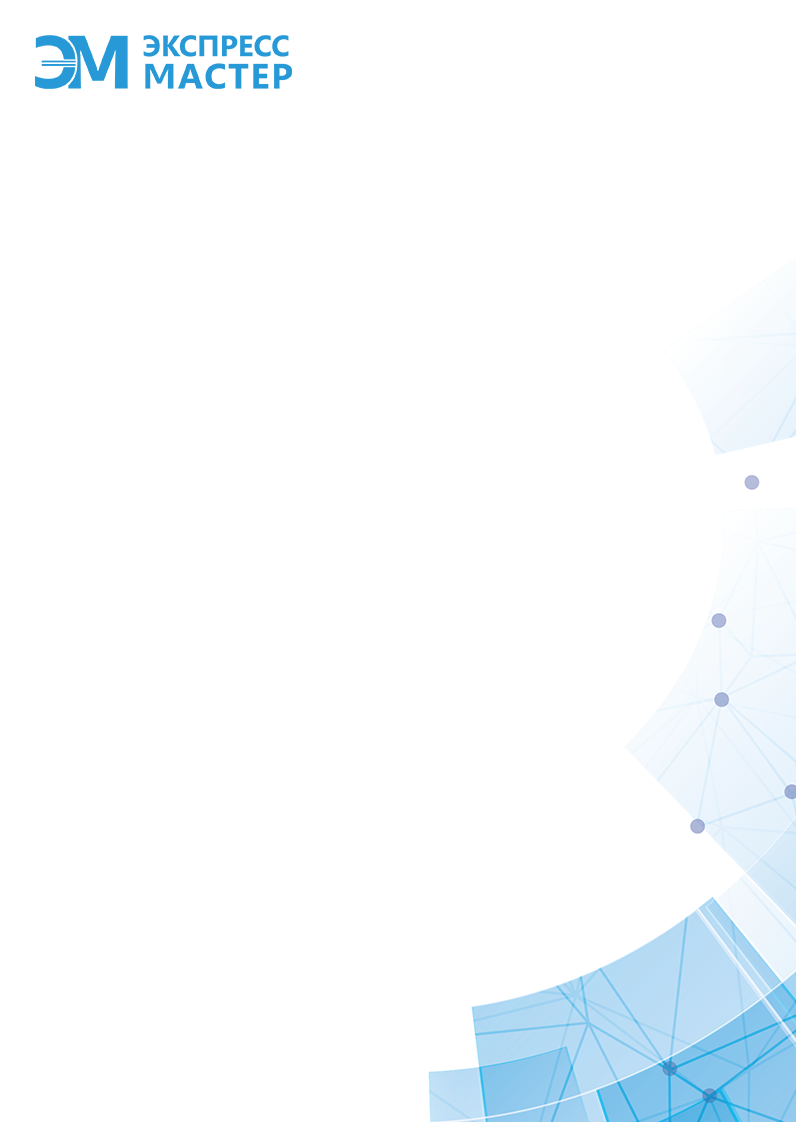 		Прайс по экспедированию г. Новосибирск с 01.02.2024 г.Расчет стоимости забора и доставки груза производится исходя из наибольшего фактического параметра груза (вес, объем или максимальный габарит) и окончательно определяется по факту доставки груза на склад нашей компании в пункте отправки.В случае если вес или объем фактически полученного по «Заявке на экспедирование» груза меньше указанных в «Заявке» данных, стоимость забора груза рассчитывается на основании параметров груза, указанных в «Заявке». Основанием для выставления счета за сверхнормативный простой транспорта при загрузке/выгрузке является отметка грузоотправителя/грузополучателя о времени прибытия и убытия транспорта.Вес(кг)1-800кг1500кг3000кг5000кг10000кг20000кг20000 кгОбъем(м3)1-5м38,5м3До 18м3До 40м3До 55м3До 76м3До 92м3Норм часы загр/выгр30 мин30 мин1.0 час 1.52.5 час4 часа4 часаМакс европоддонов2471518-192433Оплата с НДС160022004200480081001020012000Толмачевское шоссе, Первомайский р-н, Академ Городок, п. Пашино, п. Кольцово, п. Садовый220026005000600090001350014000г. Обь, Толмачевский пункт о.п.3307, Бердск2600330055006500107001600017000Искитим3200370063007600123001900020000Переработка час95095014001600200025002500Ночная выгрузка1000 руб. выход      +           20% к ставке1000 руб. выход      +           20% к ставке1000 руб. выход      +           20% к ставке1000 руб. выход      +           20% к ставке1000 руб. выход      +           20% к ставке1000 руб. выход      +           20% к ставке1000 руб. выход      +           20% к ставке